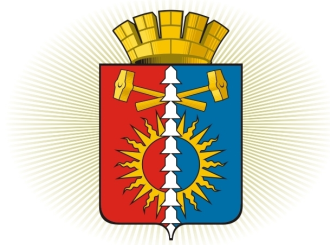 АДМИНИСТРАЦИЯ ГОРОДСКОГО ОКРУГА ВЕРХНИЙ ТАГИЛ П О С Т А Н О В Л Е Н И Е от  17.07.2023                                                                                № 559город Верхний ТагилО внесении изменений в постановление Администрации городского округа Верхний Тагил от 11.04.2023 № 297 «Об установлении особого противопожарного  режима  на   территории  городского  округа  Верхний  Тагил»  В целях предупреждения пожаров и негативных последствий от них, обеспечения безопасности жизнедеятельности населения, сохранности муниципального имущества, имущества юридических и физических лиц, в соответствии со статьями 19 и 30 Федерального закона от 21 декабря 1994 года № 69-ФЗ «О пожарной безопасности», Федеральным законом от 6 октября 2003 года № 131 -ФЗ «Об общих принципах организации местного самоуправления в Российской Федерации», Постановления Правительства Свердловской области от 06.04.2023 № 248-ПП "Об установлении особого противопожарного режима на территории Свердловской области", руководствуясь Уставом городского  округа  Верхний  Тагил, Администрация городского округа Верхний ТагилПОСТАНОВЛЯЕТ:           1. В постановление Администрации городского округа Верхний Тагил от 11.04.2023 № 297 «Об установлении особого противопожарного  режима  на   территории  городского  округа  Верхний  Тагил»  внести следующие изменения:1.1 пп 3 пункта 2 постановления изложить в редакции: «В связи с установлением на территории Свердловской области IV и V классов пожарной опасности в лесах, отсутствием улучшения пожароопасной обстановки по данным прогноза метеорологических (погодных) условий, установлением на территории Свердловской области особого противопожарного режима, а также в связи с введением режима чрезвычайной ситуации в лесах регионального характера, возникшей на территории Свердловской области вследствие лесных пожаров, установить по 6 июля 2023 года ограничение пребывания граждан и въезда транспортных средств в леса, расположенные в границах населенных пунктов городского округа Верхний Тагил», за исключением граждан, трудовая деятельность которых связана с пребыванием в лесах. 1.2 пункт 2 дополнить пп 4 следующего содержания: «Использование открытого огня, разведение костров, в том числе для приготовления пищи в мангалах и иных приспособлениях для тепловой обработки пищи с помощью открытого огня, запрещается, за исключением мангалов и иных приспособлений для тепловой обработки пищи с помощью открытого огня, находящихся и эксплуатирующихся на территориях объектов общественного питания».    2. Контроль  за  исполнением  настоящего постановления   возложить  на  заместителя  Главы   городского  округа  Верхний  Тагил    по  жилищно-коммунальному  и  городскому  хозяйству  Кропотухину  Н.А.    3. Настоящее постановление  разместить на официальном сайте городского округа Верхний Тагил в информационно-телекоммуникационной  сети Интернет (go-vtagil.ru).Глава городского округа Верхний Тагил				 подпись                                  В.Г.КириченкоВерноВедущий специалист по ГОиЧС, мобилизационной работе                                                                                     М.В. Поздняк Администрации городского округа Верхний Тагил       «17» июля 2023 года